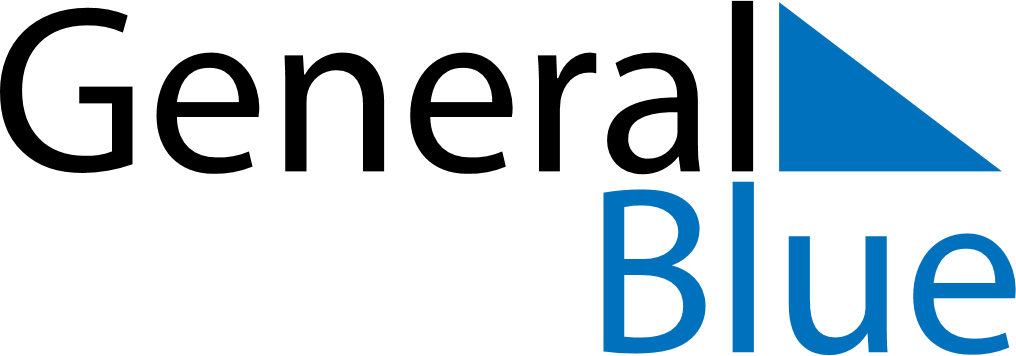 October 2024October 2024October 2024October 2024October 2024October 2024Eirunepe, Amazonas, BrazilEirunepe, Amazonas, BrazilEirunepe, Amazonas, BrazilEirunepe, Amazonas, BrazilEirunepe, Amazonas, BrazilEirunepe, Amazonas, BrazilSunday Monday Tuesday Wednesday Thursday Friday Saturday 1 2 3 4 5 Sunrise: 5:24 AM Sunset: 5:34 PM Daylight: 12 hours and 9 minutes. Sunrise: 5:23 AM Sunset: 5:33 PM Daylight: 12 hours and 10 minutes. Sunrise: 5:23 AM Sunset: 5:33 PM Daylight: 12 hours and 10 minutes. Sunrise: 5:22 AM Sunset: 5:33 PM Daylight: 12 hours and 10 minutes. Sunrise: 5:22 AM Sunset: 5:33 PM Daylight: 12 hours and 11 minutes. 6 7 8 9 10 11 12 Sunrise: 5:21 AM Sunset: 5:33 PM Daylight: 12 hours and 11 minutes. Sunrise: 5:21 AM Sunset: 5:33 PM Daylight: 12 hours and 11 minutes. Sunrise: 5:20 AM Sunset: 5:33 PM Daylight: 12 hours and 12 minutes. Sunrise: 5:20 AM Sunset: 5:33 PM Daylight: 12 hours and 12 minutes. Sunrise: 5:19 AM Sunset: 5:33 PM Daylight: 12 hours and 13 minutes. Sunrise: 5:19 AM Sunset: 5:32 PM Daylight: 12 hours and 13 minutes. Sunrise: 5:19 AM Sunset: 5:32 PM Daylight: 12 hours and 13 minutes. 13 14 15 16 17 18 19 Sunrise: 5:18 AM Sunset: 5:32 PM Daylight: 12 hours and 14 minutes. Sunrise: 5:18 AM Sunset: 5:32 PM Daylight: 12 hours and 14 minutes. Sunrise: 5:17 AM Sunset: 5:32 PM Daylight: 12 hours and 14 minutes. Sunrise: 5:17 AM Sunset: 5:32 PM Daylight: 12 hours and 15 minutes. Sunrise: 5:17 AM Sunset: 5:32 PM Daylight: 12 hours and 15 minutes. Sunrise: 5:16 AM Sunset: 5:32 PM Daylight: 12 hours and 15 minutes. Sunrise: 5:16 AM Sunset: 5:32 PM Daylight: 12 hours and 16 minutes. 20 21 22 23 24 25 26 Sunrise: 5:15 AM Sunset: 5:32 PM Daylight: 12 hours and 16 minutes. Sunrise: 5:15 AM Sunset: 5:32 PM Daylight: 12 hours and 17 minutes. Sunrise: 5:15 AM Sunset: 5:32 PM Daylight: 12 hours and 17 minutes. Sunrise: 5:14 AM Sunset: 5:32 PM Daylight: 12 hours and 17 minutes. Sunrise: 5:14 AM Sunset: 5:32 PM Daylight: 12 hours and 18 minutes. Sunrise: 5:14 AM Sunset: 5:32 PM Daylight: 12 hours and 18 minutes. Sunrise: 5:14 AM Sunset: 5:32 PM Daylight: 12 hours and 18 minutes. 27 28 29 30 31 Sunrise: 5:13 AM Sunset: 5:32 PM Daylight: 12 hours and 19 minutes. Sunrise: 5:13 AM Sunset: 5:32 PM Daylight: 12 hours and 19 minutes. Sunrise: 5:13 AM Sunset: 5:33 PM Daylight: 12 hours and 19 minutes. Sunrise: 5:13 AM Sunset: 5:33 PM Daylight: 12 hours and 20 minutes. Sunrise: 5:12 AM Sunset: 5:33 PM Daylight: 12 hours and 20 minutes. 